Hoja de datos de seguridad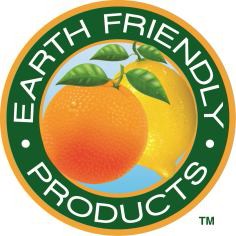 En cumplimiento con el Reglamento 1907/2006/CE (Reglamento REACH), UE 2015/830 y el Reglamento N° 1272/2008/CE (CLP)Página 1/9Fecha de impresión 28 jul 2016Versión número 1Revisión: 28 jul 2016*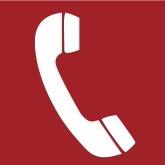 *Clasificación de la sustancia o mezclaClasificación de conformidad con el Reglamento de la CE N° 1272/2008 CLP:Acuático crónico 3 H412 - Dañino para la vida acuática con efectos duraderos.Elementos de la etiquetaEtiquetado de conformidad con el Reglamento de la CE N° 1272/2008 CLP:El producto está clasificado y etiquetado de conformidad con el Reglamento de Clasificación, Etiquetado y Envasado (Classification, Labelling and Packaging, CLP).Pictogramas de peligros: vacíoPalabra indicadora: vacíoDeclaraciones de peligro:H412 - Dañino para la vida acuática con efectos duraderos.Consejos de prudenciaP102 Manténgase alejado del alcance de los niños.P501 Deseche el contenido/contenedor de conformidad con los reglamentos locales/regionales/nacionales/internacionales.Otros peligrosResultados de la evaluación para sustancias PBT y sustancias mPmB: PBT: no aplica.mPmB: no aplica.GB(Continuación en la página 2)(Continuación de la página 1)**8.1 Parámetros de controlDNELNúmero CAS del etanol: 64-17-5Efectos sistémicos en trabajadores con exposición prolongada por inhalación: 950 mg/m3 Efectos locales en trabajadores con exposición aguda/breve: 1,900 mg/m³Efectos sistémicos en trabajadores con exposición prolongada por vía cutánea: 343 mg/kg peso corporal/día Efectos sistémicos en la población general con exposición prolongada por inhalación: 114 mg/m³Efectos locales en la población general con exposición aguda/breve por inhalación: 950 mg/m³ Efectos sistémicos en la población general con exposición prolongada por vía cutánea: 206 mg/kg peso corporal/día Efectos sistémicos en la población general con exposición prolongada por vía oral: 87 mg/kg peso corporal/día PNECNúmero CAS del etanol: 64-17-5 Agua dulce: 0.96 mg/l Agua marina: 0.79 mg/lVertidos intermitentes: 2.75 mg/l STP: 580 mg/lSedimento (agua dulce): 3.6 mg/kg sedimento en peso seco Sedimento (agua marina): 2.9Tierra: 0.63 mg/kg tierra en peso seco(Continuación en la página 4)GB*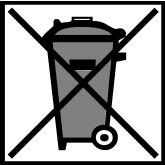 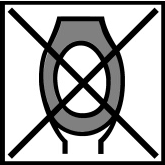 *Esta información se basa en nuestros conocimientos actuales. Sin embargo, esto no constituirá una garantía por cualquier característica específica del producto y no establecerá una relación contractual válida a nivel legal.Frases relevantesH225 Líquido y vapor altamente inflamables H319 Causa irritación ocular grave.H400 Muy tóxico para la vida acuáticaH410 Muy tóxico para la vida acuática con efectos duraderosSugerencias para la capacitaciónSe debe proporcionar capacitación adecuada sobre seguridad en la manipulación, almacenamiento y conversión del producto a todos los empleados, con base en toda la información existente.Abreviaturas y acrónimos:ADR: Accord européen sur le transport des marchandises dangereuses par Route (Acuerdo Europeo sobre el Transporte Internacional de Cargas Peligrosas por Vías Terrestre​s)IMDG: Código Marítimo Internacional de Mercancías Peligrosas IATA: Asociación Internacional de Transporte AéreoGHS: Sistema Globalmente Armonizado de Clasificación y Etiquetado de Productos Químicos EINECS: Inventario Europeo de Sustancias Químicas Comerciales Existentes ELINCS: Lista Europea de Sustancias Químicas NotificadasCAS: Servicio de Abstractos Químicos (división de la Sociedad Estadounidense de Química) DNEL: Nivel sin efecto derivado (REACH)PNEC: Concentración prevista sin efecto (REACH) LC50: Concentración letal, 50 por cientoLD50: Dosis letal, 50 por cientoPBT: Persistente, bioacumulable y tóxico SEP: Sustancias extremadamente preocupantesmPmB: muy persistente y muy bioacumulable Líq. infl. 2: Líquidos inflamables – Categoría 2Irrit. oc. 2: Lesión/irritación ocular grave – Categoría 2Acuático agudo 1: Peligroso para el medioambiente acuático - Peligro acuático agudo – Categoría 1 Acuático crónico 1: Peligroso para el medioambiente acuático - peligro acuático prolongado – Categoría 1(Continuación en la página 9)GBIngredientes de conformidad con el Reglamento (UE) 830/2015:Ingredientes de conformidad con el Reglamento (UE) 830/2015:Ingredientes de conformidad con el Reglamento (UE) 830/2015:CAS: 64-17-5EINECS: 200-578-6Número de índice: 603-002-00-5Etanol0.1 - 2.5%CAS: 64-17-5EINECS: 200-578-6Número de índice: 603-002-00-5 Líq. infl. 2, H225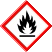 0.1 - 2.5%CAS: 68439-51-0Número CE: 614-484-1Alcoholes, C12-14, etoxilados propoxilados0.1 - 2.5%CAS: 68439-51-0Número CE: 614-484-1 Acuático agudo 1, H400; Acuático crónico 1, H410;  Irrit. oc. 2, H319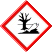 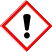 0.1 - 2.5%Ingredientes con valores límite que requieren supervisión en el lugar de trabajo:Ingredientes con valores límite que requieren supervisión en el lugar de trabajo:64-17-5 Etanol64-17-5 EtanolWEL (Gran Bretaña)Valor a largo plazo: 1,920 mg/m³, 1,000 ppm9.1 Información sobre las propiedades fisicoquímicas básicas Información generalApariencia:Forma:	LíquidaColor:	BlanquecinoOlor:	Característico del aroma a lavanda - mentaUmbral del olor:	No determinadoValor de pH:	7 - 9Punto/intervalo de fusión:	No determinadoPunto/intervalo de ebullición:	No determinadoPunto de inflamación:	No inflamableInflamabilidad (sólido, gaseoso):	No aplicaTemperatura de autoignición:	No determinadaTemperatura de descomposición:	No determinadaAutoignición:	El producto no es autoinflamable.Peligro de explosión:	El producto no presenta un peligro de explosión.Límites de explosión:Inferior:	No determinadoSuperior:	No determinadoPropiedades oxidantes	No se considera como oxidantePresión de vapor:	No determinadaDensidad:	No determinadaDensidad relativa:	No determinadaDensidad de vapor:	No determinadaTasa de evaporación	No determinadaSolubilidad en/miscibilidad conagua:	Completamente miscibleCoeficiente de partición n-octanol/agua):                                     No determinadoViscosidad:Dinámica:	No determinadaCinemática:	No determinada9.2 Otra información	No hay información adicional relevante disponible.Valores LD/LC50 relevantes para la clasificación:Valores LD/LC50 relevantes para la clasificación:Valores LD/LC50 relevantes para la clasificación:64-17-5 Etanol64-17-5 Etanol64-17-5 EtanolOral Por inhalaciónLD50LC50/4 h (vapor)7,060 mg/kg (rata)20,000 mg/l (rata)14.1 Número ONUADR, ADN, IMDG, IATAVacío14.2 Nombre de envío ONU apropiadoADR, ADN, IMDG, IATAVacío14.3 Clase(s) de peligro(s) de transporteADR, ADN, IMDG, IATAClaseVacío14.4 Grupo de empaqueADR, IMDG, IATAVacío14.5 Peligros medioambientales:Contaminante marino:No14.6 Precauciones especiales para el usuarioNo aplica.14.7 Transporte a granel de conformidadcon el Anexo II del Convenio Marpol y el Código IBCNo aplica."Reglamento Modelo" de la ONU:Vacío